Tenner:De fleste hunder og katter vil en gang i løpet av livet få problemer med munnhulen og tenner. En stor andel har også kroniske problemer.Hunder og katter har ingen måte for å fortelle at de har vondt i munnen, derfor er det viktig at munnen sjekkes med jevne mellomrom. En ytre inspeksjon vil gi en viss pekepinn på dyrets tannhelse, men for å få gjennomført en ordentlig munnhule og tannsjekk slik som vi får hos vår tannlege må dyret sove.Ved en tannkontroll under anestesi utfører vi en nøye sjekk av hele munnhulen og hver enkelt tann. Tannstein og plakk fjernes manuelt og med ultralydskaler, så polerer vi. Det blir også tatt røntgenbilder av tennene. Grunnen til at vi tar røntgenbilder er at store deler av tanna er skjult. Ved å ta røntgenbilder ser vi mange lidelser vi ellers ikke kunne oppdage. Vedlagt ligger et bilde an en hund. Tannen så helt frisk ut ved undersøkelse, men på bildet er det store forandringer ved røttene. Nervene til tannen kommer ut ved rotspissen og problemer i dette området er som regel forbundet med store smerter.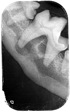 Hvordan unngå tannsykdommer og dårlig ånde hos hunden?Mye av det vi vet om vår egen tannhelse kommer fra forsøk gjort på hunder. Det er altså ikke tilfeldig at vi pusser våre egne tenner to ganger daglig!Hunden er vår beste venn og kan få akkurat de samme problemene i munnhulen som vi får. Sett derfor av et par minutter hver dag til å pusse hundens tenner.Vi hjelper deg gjerne med å komme i gang!Kan spesialfôr, tyggebein eller gnaging på knokler erstatte tannpuss?Tyggebein og fôr vil fjerne plakk og tannstein på tyggeflaten til hunden, men vil ikke ha noen effekt langs tannkjøttranden, det vil si at det ikke har noen effekt der det trengs. Det kan sammenlignes med at vi spiser en gulrot i stede for å pusse tenner, de fleste vil føle at det gir en dårlig erstatning til tannpuss. Harde margbein fører lett til knekte tenner så det må brukes med forsiktighet.